大美湾区，无限机遇；光华发展，未来可期。一院三区，创业跨越。 期与加盟，“职”在等你。中山大学附属口腔医院地处粤港澳大湾区核心增长极——广州，是教育部直属重点高等院校的口腔医学教学医院、国家卫生健康委委属委管专科医院，获评委省共建国家口腔区域医疗中心，中央、省、市保健基地医院，广东省高水平医院重点建设医院。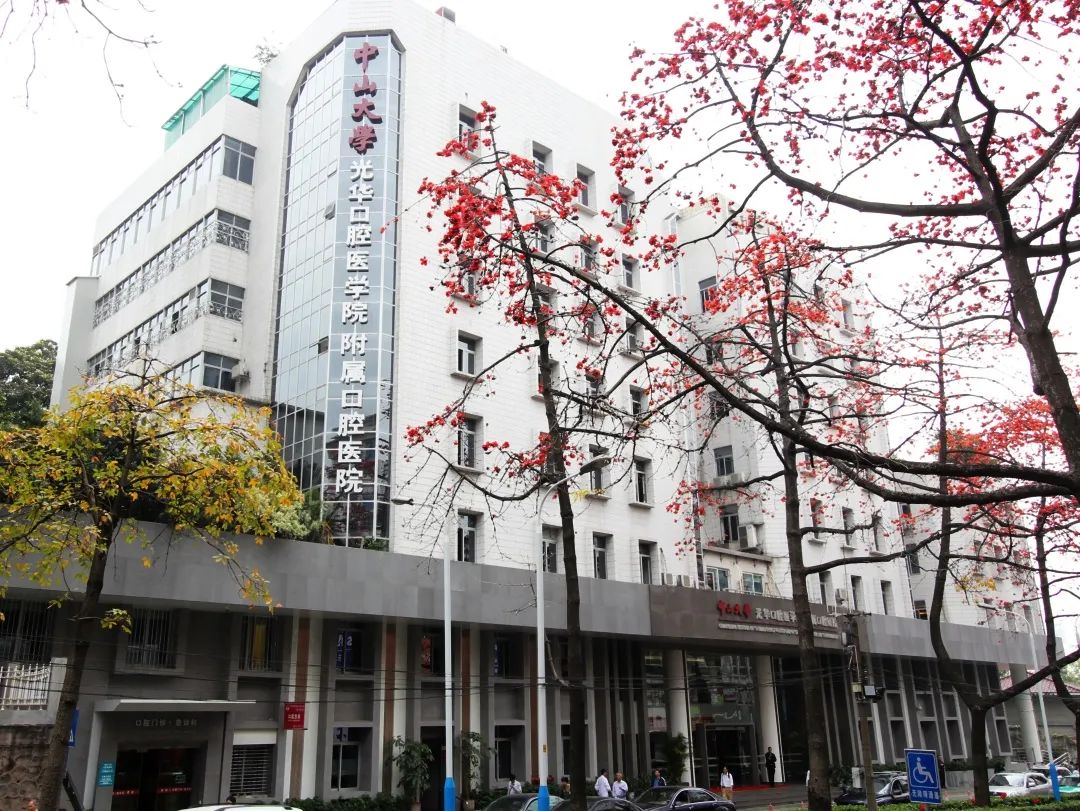 广纳四海英才，共创发展伟业。为持续提升医（学）院综合水平与实力，实施人才强院战略，诚邀广大优秀人才加盟我院。招聘岗位临床博士后（医师）学科方向：牙体牙髓病学、口腔黏膜病学、口腔预防科学、牙周病学、儿童口腔医学、口腔颌面外科学、口腔修复学、口腔正畸学、口腔种植学、麻醉学、病理学等。科研博士后学科方向：医学与生命科学相关各种传统学科、新兴交叉学科基础研究、前沿研究与转化研究等领域，包括口腔医学、免疫与免疫治疗学、生物安全与病原生物学、遗传学、干细胞与再生医学、肿瘤生物学、组学与生物信息学、结构生物学、比较医学、材料科学等。招聘要求1.年龄在35岁以下。2.获得博士学位不超过3年。3.具备较高的学术水平和较强的科研能力的国内外优秀博士，攻读博士学位期间取得1项代表性成果。薪资待遇1丰富的薪酬待遇2博士后安居补贴3科研专项奖励4科研配套支持计划5博士后支持计划6博士后奖励绩效职业发展1进站可申请认定助理研究员（中级）任职资格2在站可申报国家/省部级科研项目及博士后人才项目3在站可转评副高级职称，特别优秀者可直接申报正高级职称4临床博士后出站且医师规范化培训合格，可获“双证”5优秀者可入选医院青年人才高质量发展计划招聘流程提交应聘登记表有意者请登录报名系统投递简历，上传学历学位证书及代表性业绩佐证材料等。报名时间：2022年12月31日24:00前投递网址：http://zdkqhr.zdkqyy.com:8082/service/zhaopinFront/inviteJob_1.html资格审查经资格审查后，人力资源部与应聘者联系，确认应聘科室及岗位。考核及面试根据应聘岗位，参加考核与面试。聘用及签约经主管部门审核通过后，签订聘用合同。走进光华医（学）院拥有一支力量雄厚、学科齐备的师资队伍，现有博士生导师45人、硕士生导师125人，其中国务院学位委员会学科评议组成员1人、国家高层次人才4人、宝钢优秀教师1人、教育部新世纪优秀人才3人、中华口腔医学会主委和副主委20余人，高层次人才汇聚，梯队结构合理。 聚焦一流、追求卓越。医（学）院坚持以建设中国特色、世界一流口腔医学学科为目标，经过30多年不懈努力，实现了跨越式发展，在培养优秀学生、获取高端成果、提供一流医疗服务、引育人才队伍和提高国际声誉方面得到大幅提升，实力居中国医院声誉排行榜（复旦版）全国专科第六。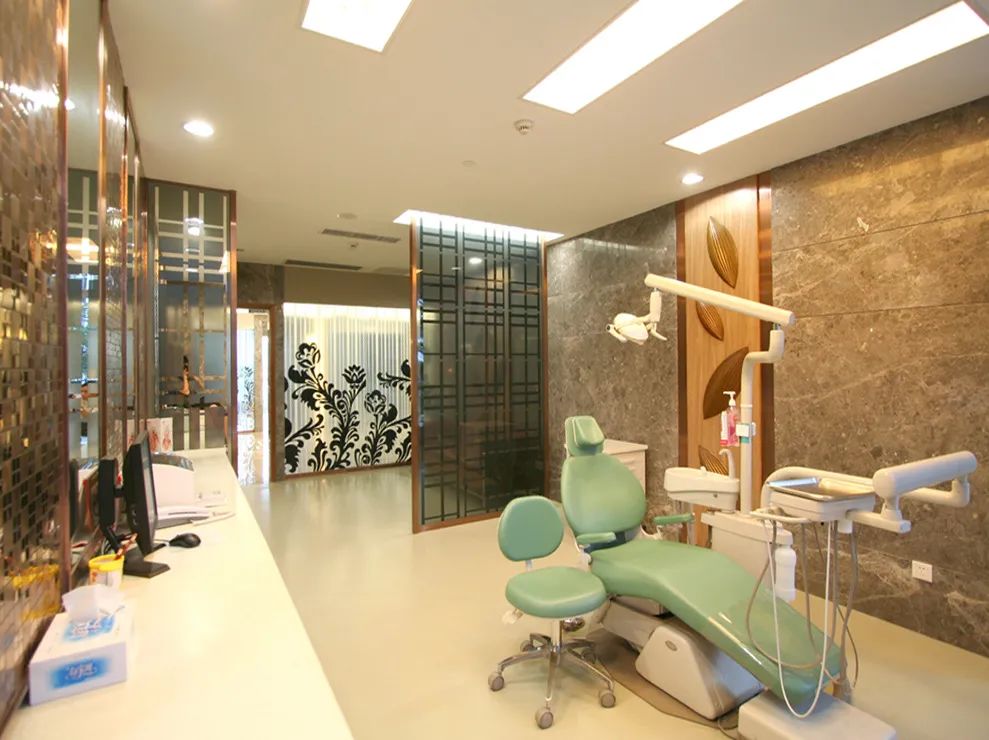 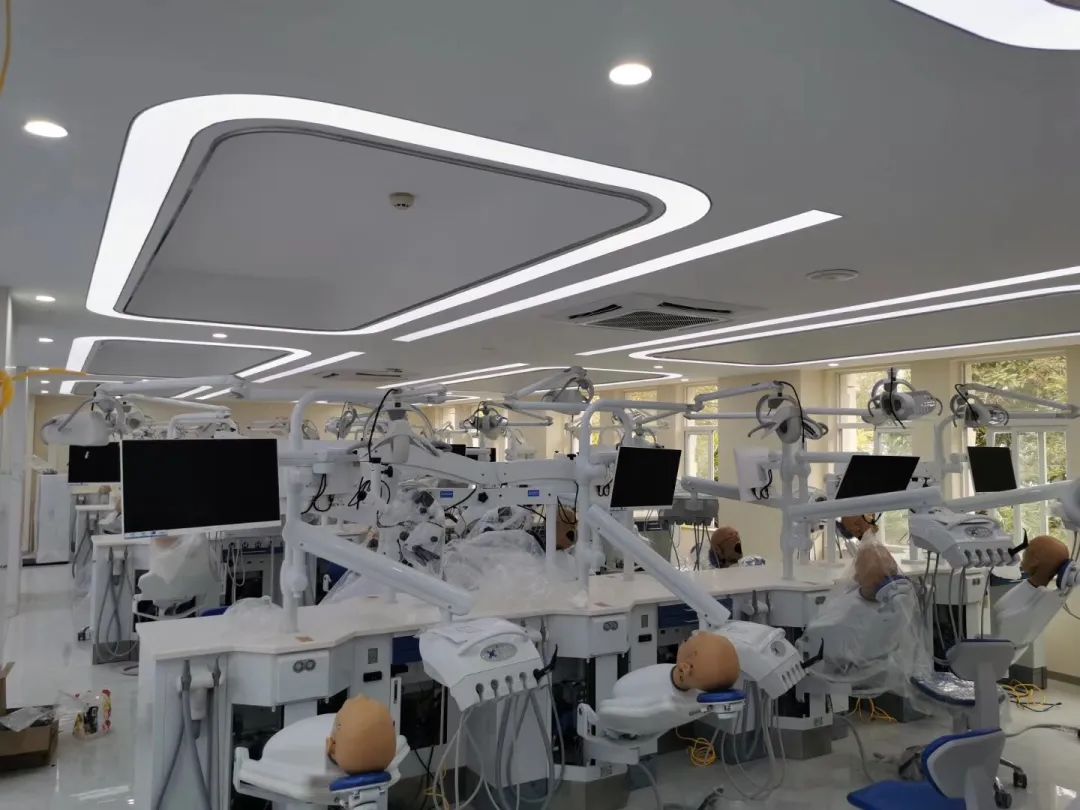 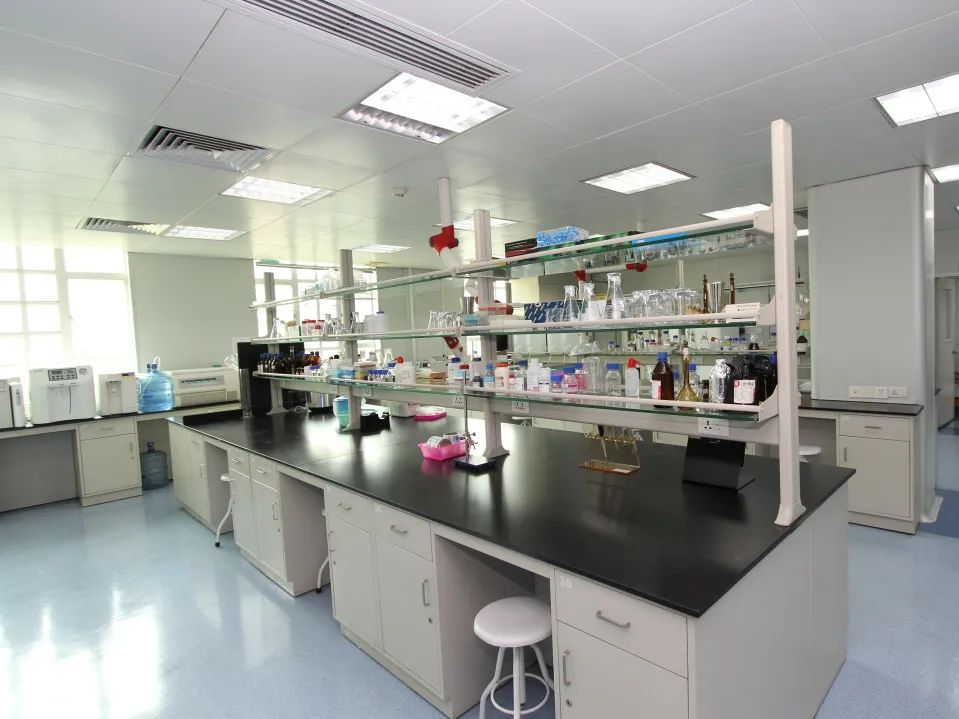 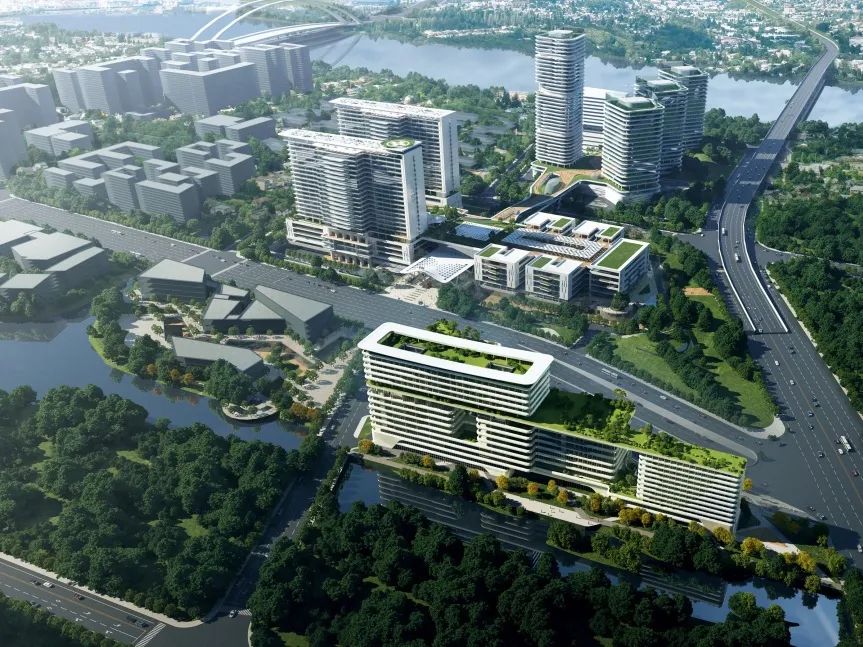 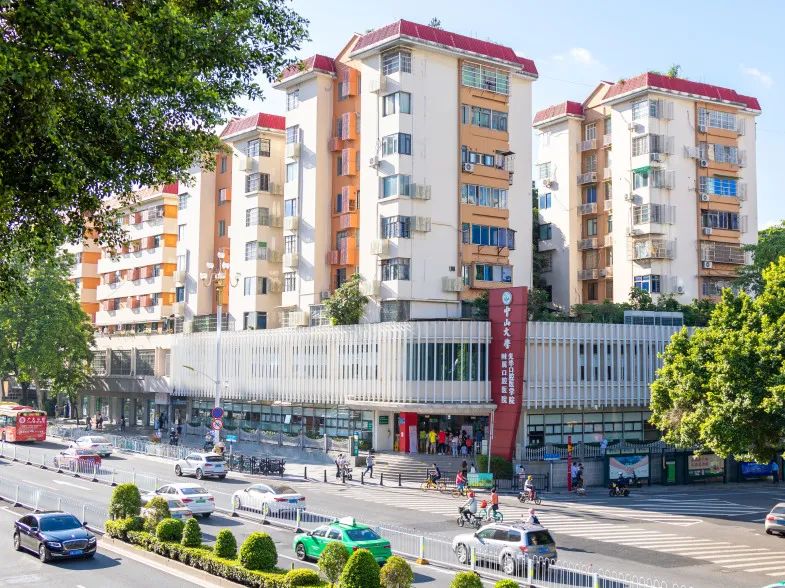 医（学）院紧密围绕“三大建设”，以一流口腔学科为导向，以拔尖人才集聚为核心，全力建设一流医（学）院。南沙院区、天河院区建设将陆续启动，全面落成后医（学）院总建筑面积将达20万平方米，在粤港澳大湾区形成“一体两翼三院区”的发展格局，为建设世界一流的国家口腔区域医疗中心奠定坚实基础。联系方式联 系 人：谭老师、孙老师邮      箱：zdkqhr@126.com电      话：86-20-83802803、86-20-38817973地      址：广州市越秀区陵园西路56号单位官网：https://www.zdkqyy.com/ 